Australian Capital TerritoryPublic Health (Diagnosed People and Household Contacts) Emergency Direction 2022 (No 5)Notifiable Instrument NI2022–167made under thePublic Health Act 1997, s 120 (Emergency actions and directions)Name of instrumentThis instrument is the Public Health (Diagnosed People and Household Contacts) Emergency Direction 2022 (No 5).CommencementThis instrument commences at 11:59pm on 4 April 2022. Public Health Emergency DirectionI, Dr Vanessa Johnston, Acting Chief Health Officer, consider it necessary or desirable to alleviate the emergency declared under the Public Health (Emergency) Declaration 2020 (No 1) [NI2020-153] (the declared emergency) on 16 March 2020, to give the directions as set out in this instrument.DurationThis direction is in force for the period ending on the day the declared emergency (as extended or further extended) ends, unless it is earlier revoked.    Revocation This instrument revokes the Public Health (Diagnosed People and Household Contacts) Emergency Direction 2022 (No 4) [NI2022-99].Dr Vanessa JohnstonActing Chief Health Officer1 April 2022Public Health Emergency DirectionPublic Health Act 1997Made under the Public Health Act 1997, 
section 120 (Emergency actions and directions)I, Dr Vanessa Johnston, Acting Chief Health Officer, consider it necessary or desirable to alleviate the emergency declared under the Public Health (Emergency) Declaration 2020 (No 1) [NI2020-153] (the declared emergency) on 16 March 2020, to give the directions as set out below. The purpose of this Direction is to require people who are diagnosed with COVID-19 through a COVID-19 test to self-isolate, and for a household contact of a diagnosed person to undergo quarantine in order to limit the spread of COVID-19. This Direction requires a person who returns a positive result from a rapid antigen test to complete an online form notifying the ACT Health Directorate of the positive result which allows the Directorate to provide appropriate advice to the individual on self-isolation requirements together with care, support and treatment options. Grounds for directionsI consider the directions are necessary or desirable to alleviate the COVID-19 emergency on the grounds that—COVID-19 poses a serious public health risk to the Australian Capital Territory; the World Health Organization declared the Omicron variant of COVID-19 to be a variant of concern on 26 November 2021.  In February 2022, the World Health Organization confirmed that the BA.2 sub-lineage of the Omicron variant should continue to be considered a variant of concern and monitored as a distinct sub-lineage of Omicron by public health authorities.  ;the Omicron variant of COVID-19 is highly transmissible and remains the dominant variant globally and in the Australian Capital Territory following its introduction on 3 December 2021;the Australian Capital Territory has experienced persistent community transmission since the original outbreak of COVID-19 on 12 August 2021;There is a necessity to limit the impact of COVID-19 in the Australian Capital Territory to mitigate the burden on the public health system, which includes continued monitoring and support for the public health response.In making this Direction, I have had regard to relevant human rights and I am satisfied that the limitations imposed as a result of this Direction are both demonstrably justifiable in a free and democratic society and necessary to protect the ACT community from the serious public health risk posed by COVID-19.PART 1 — SELF-ISOLATION - COVID-19 DIAGNOSEDDirectionsThis Part applies to a diagnosed person.On becoming a diagnosed person, the person must—if the person is at designated premises —undertake a period of self-isolation at the premises; andif the person is not at designated premises —travel directly to designated premises to undertake a period of self-isolation; orif the person requires medical treatment at a hospital—travel directly to a hospital for medical treatment and after leaving or being discharged from the hospital, travel directly to designated premises to undertake a period of self-isolation; andcommunicate to any person with whom they may come into contact that they are required to self-isolate because they are a diagnosed person; andnotify any person who is a household contact of their status as a diagnosed person; andnot leave the designated premises other than in an emergency or to seek treatment for COVID-19, as advised by a staff member of the ACT COVID-19 Care@Home Program, ACT Health, or by a treating primary health care provider; and Example: An emergency may include needing to obtain urgent medical treatment, fleeing a serious risk to life or health, or escaping a risk of harm related to domestic and family violence.not permit any other person that does not reside at the designated premises to enter the premises, unless for medical, law enforcement or emergency purposes;Note: A person who usually resides at the same premises would be considered a household contact to whom Part 2 applies.take reasonable steps to notify the following people that the person has become a diagnosed person:the employer, or person who otherwise engaged the diagnosed person to perform work, if the person attended a workplace during their infectious period;the operator, or a staff member identified to receive notifications of diagnosed persons, of an education setting if the person attended during their infectious period; andthe operator of a high risk setting if the person attended during their infectious period.Note: It is also recommended that a diagnosed person notify any person who is a low, moderate or high risk contact that they have become a diagnosed person.  A person exposed to COVID-19 is advised to following the guidance published by the ACT Health Directorate at https://www.covid19.act.gov.au/stay-safe-and-healthy/exposed-to-covid19. If the diagnosed person is a child:a parent, guardian, person with parental responsibility or carer of the child must:self-isolate with the child at the designated premises for the period of self-isolation; andcomply with Part 3 of this direction as a household contact.A period of self-isolation for a diagnosed person begins when the person returns a positive result after undertaking a COVID-19 test and ends when the person is either: given clearance from self-isolation by either a public health officer or a staff member of the ACT COVID-19 Care@Home Program; ordeclared to no longer be a diagnosed person pursuant to paragraph 5. A person may be declared to no longer be a diagnosed person by a public health officer, or any staff member of the COVID-19 Response Operations Branch, if the person: is a diagnosed person because they have returned a positive rapid antigen test; andhas completed a COVID-19 online declaration in accordance with paragraph 7 of this Direction; andwithin 2 days of becoming a diagnosed person undertakes a PCR test which returns a negative result, and the person notifies ACT Health of the negative result. Note: If a person has returned conflicting test results, then the person may seek a review by ACT Health of their status as a diagnosed person.  ACT Health will consider whether an individual can be given clearance from the self-isolation requirements following an individual assessment.  A diagnosed person is typically cleared 7 days after the diagnosed person undertook the COVID-19 test which returned a positive result. The date of the test is day 0.PART 2 — REPORTING A POSITIVE RAPID ANTIGEN TESTDirectionsThis Part applies to a person who is a diagnosed person because they have returned a positive rapid antigen test.On becoming a diagnosed person, the person must complete a COVID-19 online declaration at https://www.covid19.act.gov.au/.Note:  a diagnosed person who has difficulty completing a COVID-19 online declaration may contact ACT Health for assistance completing the declaration. If the diagnosed person is a child, then a parent, guardian, person with parental responsibility or carer of the child must complete a COVID-19 online declaration at https://www.covid19.act.gov.au/.Paragraphs 7 and 8 do not apply to the following people:a detainee at a correctional centre; ora young detainee at a detention place; ora resident of a residential aged care facility.If the diagnosed person is a person listed in paragraph 9, then the person, or a person collecting the rapid antigen test, must inform the operator or a staff member at the premises that the person has returned a positive rapid antigen test. If the director-general responsible for a correctional centre or detention place becomes aware that a detainee has returned a positive rapid antigen test, then the director-general must as soon as practicable:notify the ACT Health Directorate that the person has returned a positive rapid antigen test and become a diagnosed person; andprovide the ACT Health Directorate with the diagnosed person’s:name; date of birth;date the positive test was taken;address for isolation as a diagnosed person; andrelevant contact details to enable the diagnosed person to receive clearance from self-isolation as appropriate.  If the owner, operator or controller of the residential aged care facility becomes aware that a resident has returned a positive rapid antigen test, then the owner, operator or controller of the residential aged care facility must as soon as practicable:notify the Health Directorate that the person has returned a positive rapid antigen test and become a diagnosed person; andprovide the Health Directorate with the diagnosed person’s:name;date of birth;date the positive test was taken;address for isolation as a diagnosed person; andrelevant contact details to enable the diagnosed person to receive clearance from self-isolation.   PART 3 — QUARANTINE - HOUSEHOLD CONTACTSDirectionsThis Part applies to a person who is a household contact of a diagnosed person. Note: Attachment A contains risk mitigation guidance for a household contact. This includes a strong recommendation that household contacts should not enter high risk settings where practicable for days 8 to 14 following the household contact’s last exposure to a diagnosed case. The person must: complete a COVID-19 online declaration at https://www.covid19.act.gov.au/; andif the person is at designated premises when they become aware they are a household contact—undertake a period of quarantine at the premises; andif the person is not at designated premises when they become aware they are a household contact—travel directly to designated premises to undertake a period of quarantine; andcommunicate to any person with whom they may come into contact that they are undertaking a period of quarantine due to being a household contact of a diagnosed person; and not leave the designated premises during the period of quarantine other than to undertake a COVID-19 test from an ACT Government COVID-19 Testing Centre, or in an emergency; and Example: An emergency may include needing to obtain urgent medical treatment, fleeing a serious risk to life or health, or escaping a risk of harm related to domestic and family violence.undertake a COVID-19 test as soon as possible after becoming aware they are a household contact and again if the person develops any symptoms consistent with COVID-19; andundertake a COVID-19 test on or after day 6 of the period of quarantine, unless the test under paragraph 144(f) occurs on or after day 5 of the period of quarantine; andnot permit any other person that does not reside at the designated premises to enter the premises during the period of quarantine, unless for medical, law enforcement emergency purposes or essential support services.A household contact who is either:currently undertaking a period of quarantine in accordance with paragraph 14; orwhose period of quarantine has ended in the past 14 days, in accordance with paragraph 17(b);is not required to re-commence compliance with paragraph 14 if another member of their household becomes a diagnosed person. Example: If a person becomes a household contact because a diagnosed person in their household had a positive test collected on 1 March 2022, their period of quarantine will end on 8 March 2022.  If another member of the household becomes a diagnosed person after undertaking a COVID-19 test between 1 and 22 March 2022, then the household contact will not be required to undertake a further period of quarantine. However, if the other household member undertook the COVID-19 test anytime from 23 March 2022 and subsequently became a diagnosed person, the household contact would be required to undertake a further period of quarantine.Paragraph 15 does not apply to a household contact whose period of quarantine ends in accordance with paragraph 17(a).A period of quarantine for a household contact means a period that begins on the day the person becomes aware they are a household contact of a diagnosed person and ends on the earlier of the following:if the diagnosed person is declared to no longer be a diagnosed person pursuant to paragraph 5, at the time they are declared to no longer be a diagnosed person; orat 11:59pm on the seventh day after the diagnosed person undertook a COVID-19 test which returned a positive result.Note: A household contact is required to undertake a COVID-19 test consistent with paragraphs 14(f) and (g) of this Direction.An authorised person may direct a person to comply with this Part if they reasonably believe that the person is a close contact of a person diagnosed with COVID-19 and it is necessary for the person to undertake a period of quarantine. Any person directed by an authorised person under paragraph 14 must comply with this Part as if they were if they were a household contact.PART 4 — RECOVERED CASES DirectionsThis Part applies to a recovered case.A recovered case is not subject to the directions in Part 1 or Part 3 of this Direction, unless directed by an authorised person to comply with Part 1 or Part 3.Note: A person who is declared to no longer to be a diagnosed person under paragraph 5 is not a recovered case and will need to comply with Part 3 of this Direction if they become a household contact.PART 5 — MISCELLANEOUS An authorised person may ask a person for any information necessary to determine whether the person is subject to this Direction, including to produce proof of identification.Any person must comply with any request made under paragraph 22 by an authorised person. An authorised person may direct a person who is subject to this Direction to do such things as are reasonably necessary to comply with this Direction.Any person subject to this Direction must comply with any request under paragraph 24 by an authorised person. A clearance given by an authorised person, public health officer or a staff member of the ACT COVID-19 Care @ Home Program under paragraph 4(a) must be in writing.PART 6 — EXEMPTIONS ExemptionThe Chief Health Officer may, in writing and subject to any conditions that the Chief Health Officer considers necessary, exempt a person from this Direction, or a stated requirement under this Direction, on compassionate or other grounds that the Chief Health Officer considers reasonable and appropriate. If the Chief Health Officer exempts a person from this Direction, or a stated requirement under this Direction that person must comply with the conditions of the exemption.PART 7 — MATTERS RELEVANT TO THIS DIRECTION GuidanceInformation for people who test positive for COVID-19 can be found at https://www.covid19.act.gov.au/ Information for people who are exposed to COVID-19 can be found at https://www.covid19.act.gov.au.Information about quarantine and suitable quarantine premises can be found at https://www.covid19.act.gov.au.Information about COVID-19 testing can be found at https://www.covid19.act.gov.au.Guidance about how a person is determined to have met the criteria for discharge from self-isolation or quarantine can be found at https://www.covid19.act.gov.au/. Guidance about symptoms of COVID-19 can be found at https://www.covid19.act.gov.au/.Risk mitigation guidance for a diagnosed person is provided in Attachment A.Risk mitigation guidance for a household contact is provided in Attachment B.Definitions For the purposes of these directions:
Authorised medical officer has the same meaning as in the Public Health Act 1997. Authorised person means an authorised person under section 121 of the Public Health Act 1997 and includes an authorised medical officer. ACT COVID-19 Care@Home Program means the Care@Home Program managed by the Division of Medicine at Canberra Health Services.Clearance of a person by a person under paragraph 4(a), means when the public health officer or a staff member of the ACT COVID-19 Care@Home Program considers it is safe for the person in self-isolation to stop complying with the relevant requirements for self-isolation under this Direction.COVID-19 means the coronavirus disease 2019, caused by the novel coronavirus SARS-CoV-2.COVID-19 test means:a rapid antigen test; ora PCR test. Designated premises means:the person’s usual place of residence or other premises that is suitable for the purposes of self-isolation or quarantine; or if the person is not normally a resident of the Australian Capital Territory, a hotel or other premises that has been approved in writing by the Chief Health Officer or an authorised person for the purposes of self-isolation or quarantine; ora room allocated on check-in at any hotel, serviced-apartment, or similar accommodation approved in writing by the Chief Health Officer or an authorised person for the purposes of self-isolation or quarantine; or.if the Chief Health Officer, in writing, states another place—the stated place.Diagnosed person means a person who has undertaken a COVID-19 test and returned a positive result. Education setting means:an early childhood education centre;school;college;university; orany other institution at which education or training is provided.Essential support services means support without which a person would experience a deterioration in health or wellbeing, including assistance with, or provision of, the following:personal care; meal preparation;exercise or physiotherapy; orother critical support. Note:  People requiring assistance or support for COVID-19 testing purposes are covered under this definition and provision of medical or other critical supports.  High risk setting means:a hospital;a residential aged care facility;a correctional centre; a detention place; andresidential accommodation facilities that support people who require frequent, close personal care and who are vulnerable to severe disease.Household means people who reside at the same residential premises and were present in the household during the infectious period of the person diagnosed with COVID-19.Household contact of a person diagnosed with COVID-19 means a person who is a member of the same household as a diagnosed person.Infectious period means the earlier of the following:two days prior to symptom onset for the person diagnosed with COVID-19, or two days prior to undertaking a COVID-19 test which returned a positive result for COVID-19.Period of quarantine for a person under Part 3 means the period applying to the person under paragraph 17.Period of self-isolation for a person under Part 1 means the period applying to the person under paragraph 4.PCR test means a reverse transcription polymerase chain reaction to diagnose COVID-19.Public health officer has the same meaning as in the Public Health Act 1997.Rapid antigen test means a rapid antigen test approved by the Therapeutic Goods Administration of the Commonwealth for use in Australia to detect COVID-19.Note: Rapid antigen tests which are approved for use in Australia are listed at https://www.tga.gov.au/covid-19-rapid-antigen-self-tests-are-approved-australia. Recovered case means a diagnosed person who has received clearance from a period of self-isolation, and no more than a twelve week period has elapsed since the date of clearance, but does not include someone who is declared to no longer to be a diagnosed person under paragraph 5. Residential aged care facility means a facility at which accommodation, and personal care or nursing care or both, are provided to a person in respect of whom a residential care subsidy or a flexible care subsidy is payable under the Aged Care Act 1997 (Cth).Dr Vanessa JohnstonActing Chief Health Officer 1 April 2022PENALTIESSection 120 (4) of the Public Health Act 1997 provides:A person must not, without reasonable excuse, fail to comply with a direction under this section.Maximum Penalty: In the case of a natural person, $8,000 (50 penalty units).ATTACHMENT ARisk Mitigation Advice for Diagnosed Persons The risk mitigation advice outlined below applies to all persons who have been diagnosed with COVID-19, regardless of variant and vaccination status.A diagnosed person should tell social contacts with whom they have spent time that they have been diagnosed with COVID-19.  You should tell the people you have spent time with in the 2 days before you started having symptoms or had a positive test result taken (whichever came first).In addition the following advice applies to a diagnosed person until their symptoms are gone or they are feeling much better. Not attend workMinimise contact with other peopleAvoid visiting high risk settings (hospital, residential aged care facilities, supported independent living facilities, or correction and detention facilities and other residential accommodation facilities that support people who require frequent, close personal care and who are vulnerable to disease), unless for personal care or the individual is a resident in the setting.Individuals can still access urgent medical care or aged or disability care servicesFacilities may permit entry into a facility following risk assessment.Individuals who work in these settings should contact their employer to obtain permission to return to work and should comply with any risk mitigation measures in place (which may include use of appropriate PPE and testing).  ATTACHMENT BRisk Mitigation Advice for Household Contacts The risk mitigation advice outlined below applies to all Household Contacts of a COVID-19 positive case, regardless of variant and applies during days 8 to 14 after the date of the first positive test in the household.Monitor for symptoms consistent with COVID-19 and if these develop undergo testing and isolate until a negative result is received.Avoid visiting high risk settings (hospital, residential aged care facilities, supported independent living facilities, or correction and detention facilities and other residential accommodation facilities that support people who require frequent, close personal care and who are vulnerable to disease), unless for personal care or the individual is a resident in this setting.Individuals can still access urgent medical care or aged or disability care servicesFacilities may permit entry into a facility following risk assessment.Individuals who work in these settings should contact their employer to obtain permission to return to work and should comply with any risk mitigation measures in place (including use of appropriate PPE and testing, which may involved regular rapid antigen testing).  AccessibilityAccessibilityIf you have difficulty reading a standard printed document and would like an alternative format, please phone 13 22 81. If you have difficulty reading a standard printed document and would like an alternative format, please phone 13 22 81. 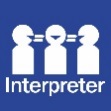 If English is not your first language and you need the Translating and Interpreting Service (TIS), 
please call 13 14 50.For further accessibility information, visit: www.health.act.gov.au/accessibilitywww.health.act.gov.au | Phone: 132281 www.health.act.gov.au | Phone: 132281 © Australian Capital Territory, Canberra April 2022© Australian Capital Territory, Canberra April 2022